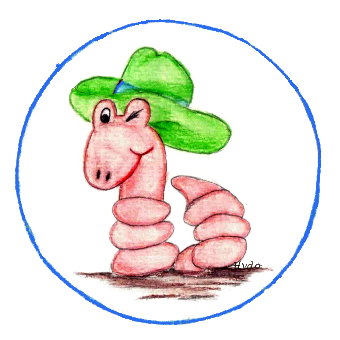 Huishoudelijk reglement“Inlichtingen en afspraken”De wijsheid van kinderen is hun vrolijkheid. 							Januari 2014Inhoudstafel 1.	Algemeen	32.	Openingsmomenten	43.  Sluitingsmomenten………………………………………………………………………44.	Inschrijvingen + verzekering	56.	Zieke kinderen	67.	Breng- en haalmoment	78.	Betalingen	89.	Annuleren	910. Tot slot ……………………………………………………………………………………..1011. Hoe reserveren 	11AlgemeenContactgegevens:DoelgroepomschrijvingDe kinderopvang richt zich op kinderen die naar de basisschool gaan. Algemeen‘t Pierelierke  werkt onder toezicht van Kind & Gezin. Het voldoet aan de eisen die de overheid stelt. Het attest van toezicht is aangevraagd, dit kan u als ouder steeds inzien in de opvang.Als ouder heeft u toegang tot alle lokalen waar uw kind verblijft .OpeningsmomentenVoorschoolse opvangVan  7.00u tot 8.45u.Naschoolse opvangVan 15.20u tot 18.30u.Woensdagnamiddag Van 12.00u tot 17.00u.VakantiesVan 7.00u tot 18.00uWoensdagVan 7.00u tot 17.00uHerfst-, krokus-, Paas- en zomervakantie.Pedagogische studiedagen.Plaatselijke verlofdagen. Sluitingsmoment‘t Pierelierke is gesloten tijdens het bouwverlof en de kerstvakantie . Wettelijke Belgische feestdagen:Pasen en Paasmaandag Feest van de arbeid: 1 meiO.H.Hemelvaart + de dag erna Pinksteren + PinkstermaandagNationale feestdag: 21 juliO.L.V. Hemelvaart: 15 augustus Allerheiligen: 1 november Wapenstilstand: 11 novemberInschrijvingenVoor een geldige inschrijving worden 3 documenten ingevuld en ondertekend. Persoonlijke fiche: Dit document bevat de belangrijkste gegevens voor het administratieve gedeelte van uw dossier. Het bevat algemene gezinsgegevens. Kindfiche: Dit is een inlichtingsfiche voor de verantwoordelijke. Contract: Dit is een overeenkomst tussen ’t Pierelierke en ouders.Privacy documentKinderen die niet ingeschreven zijn, zijn niet verzekerd en kunnen niet gebruik maken van de opvang. Als ouder kunt u de administratieve gegevens van uzelf, uw kind of uw gezin inkijken en eventuele wijzigingen doorgeven. Verzekering‘t Pierelierke heeft een verzekering voor burgerlijke   aansprakelijkheid voor het personeel en de kinderen afgesloten, alsook een verzekering tegen lichamelijke ongevallen voor de opgevangen kinderen.Bij een lichamelijk ongeval bezorgen wij u een aangifteformulier.      Wij vragen u dit binnen 48u terug te bezorgen aan ons. Wij zijn niet verzekerd voor diefstal, verlies of beschadiging van persoonlijke spullen zoals: brillen, kledij, etc…De verplaatsing van thuis naar de opvang valt onder de verantwoordelijkheid van de ouders.De verplaatsing van en naar school gebeurt altijd onder begeleiding van ‘t Pierelierke en valt onder onze verzekering. Zieke kinderenZieke kinderen kunnen niet opgevangen worden. (Zie website: http://www.kindengezin.be/gezondheid-en-vaccineren/in-de-opvang/te-ziek-voor-de-opvang/ )Indien uw kind niet naar de opvang komt omwille van ziekte, vragen we om ons zo snel mogelijk telefonisch te verwittigen. Indien u tijdig een doktersattest (binnen 5 werkdagen)  binnenbrengt, zullen er geen kosten aangerekend worden. Medicatie wordt enkel gegeven aan uw kind, als u ons een doktersattest bezorgt.Wanneer uw kind ziek wordt of een ongeval heeft in de opvang, wordt u onmiddellijk verwittigd om verdere stappen te bespreken. De eventuele dokterskosten zijn ten laste van de ouders.Het kan gebeuren dat we u vragen om uw kind zo snel mogelijk op te halen. Zorg ervoor dat de inlichtingenfiche over uw kind altijd volledig is. Indien er gegevens veranderen over de gezondheid van uw kind, telefoonnummer of huisarts, vragen we u dit onmiddellijk door te geven. Wanneer uw kind ziek wordt en u bent niet bereikbaar, zullen we contact op nemen met uw huisarts of de huisarts die verbonden is aan onze opvang (Dokterspraktijk: De Witte Merel : 03.315.84.54). In ernstige gevallen verwittigen we de hulpdiensten.Breng- en haalmomentDe kinderen dienen persoonlijk gebracht te worden tot in de opvangruimte. We vragen u de aanwezigheid van uw kind aan te melden. Dit gebeurt bij het brengen en halen van uw kind. Wij zijn enkel verantwoordelijk voor kinderen die ingetekend zijn. Ook voor het ophalen van uw kind, komt u tot in de opvang. We vragen uw kind ten laatste 5 minuten voor sluitingstijd af te halen. Bij laattijdig afhalen krijgt u een verwittiging. Bij herhaaldelijk laattijdig afhalen zullen we u vragen om een andere oplossing te zoeken en wordt dit ook aangerekend. Indien u niet meewerkt kan dit leiden tot een beëindiging van de opvang. Kinderen kunnen ‘t Pierelierke verlaten voor sport of andere hobby’s. Dit moet wel steeds schriftelijk meegedeeld worden.De kinderen staan op dit moment onder de verantwoordelijkheid van de ouders. BetalingenKostprijs: Wij vragen €1,65 per begonnen half uur. Indien het half uur met 5 minuten wordt overschreden, zal het volgende half uur worden aangerekend. Kleuters worden om 15.20u opgehaald van de school. Het tarief begint te lopen vanaf 15.30u.Er wordt €1 voor koek en drank apart aangerekend per kind.Er wordt maandelijks een factuur gemaakt en aan u bezorgd.We  vragen u  deze te betalen binnen de 10 kalenderdagen. Bij laattijdige betaling krijg je een  herinnering, en rekenen we een administratie kost van €5 aan.Bij herhaaldelijke laattijdige betaling of bij het niet betalen, zal ‘t Pierelierke de opvang beëindigen. ‘t Pierelierke bezorgt u een fiscaal attest in de periode april-mei.AnnulerenGeef annulaties altijd  en zo snel mogelijk door dit kan via mail, sms of what’s app.U bent als ouder zelf verantwoordelijk voor het correct annuleren van de aangevraagde opvang.U kan kosteloos annuleren voor de schooldagen 7 dagen voor de aangevraagde opvangdag.Met een doktersattest U kan de schoolvrije -en vakantiedagen enkel annuleren met een doktersattest.Het  doktersattest dient binnen de 3 dagen binnengebracht te worden.Dit kan je steeds doen via mail, sms of what’s app.Boetes SchooldagenOchtendNiet geweest maar wel geannuleerd, korter dan 7 dagen 		€   4,5	       Niet geweest en ook niets laten weten 					€   9	       Niet aangevraagd, maar wel geweest						€   6,5AvondNiet geweest maar wel geannuleerd, korter dan 7 dagen 		€   9     Niet geweest en ook niets laten weten 					€ 18Niet aangevraagd, maar wel geweest						€ 11WoensdagnamiddagNiet geweest maar wel geannuleerd, korter dan 7 dagen 		€ 15 Niet geweest en ook niets laten weten 					€ 30Niet aangevraagd, maar wel geweest						€ 17Vakantiedagen en schoolvrije dagenHele dag Niet geweest maar wel geannuleerd, korter dan 7 dagen 		€ 16       Niet geweest en ook niets laten weten 					€ 32Niet aangevraagd, maar wel geweest						€ 18Halve dagNiet geweest maar wel geannuleerd, korter dan 7 dagen 		€   8     Niet geweest en ook niets laten weten 					€ 16Niet aangevraagd, maar wel geweest						€ 10Tot slotOp woensdagen, tijdens de schoolvrije dagen en tijdens de vakanties dienen de kinderen zelf boterhammen mee te brengen. Regelmatig worden er foto’s gemaakt tijdens de activiteiten van je kind. Als u bezwaar heeft dat we deze gebruiken op sociale media bezorg je ons een schriftelijke nota.Zijn er klachten of bedenkingen, nodigen wij u uit om deze onmiddellijk met ons te bespreken. Samen zullen we trachten tot een oplossing te komen. Indien u van mening bent dat u klacht onbeantwoord blijft, kunt u zich wenden tot:de Klachtendienst van Kind & GezinHallepoort 271060 Brussel klachtendienst@kindengezin.be Tel: 078-150100‘t Pierelierke organiseert jaarlijks een ouderbijeenkomst. Deze datum wordt u schriftelijk meegedeeld. Wij delen geen informatie mee aan derde, over uw gezin, uw kind of over zijn verblijf bij ons.  Ria Van Gestel ’s Boschstraat 442320 Hoogstraten+32 494.91.87.20Els Van AlphenKlein Eyssel 222328 Meerle+32 495.25.26.59Tarmina ShamsuzzamanVoort 16H2328 Meerle+32 472.22.06.87‘t PierelierkeHeimeulenstraat 26A2328 Meerlewww.tpierelierke.betpierelierke@gmail.com